Chapter 011. Which of the following is used by all living things as the carrier of genetic information?2. The smallest unit of life that can exist as a separate entity is a(n) ___________.3. The most inclusive level of organization is exemplified by which of the following?4. What is the correct ordering in the hierarchal levels of the organization of life, from the least inclusive to the most inclusive?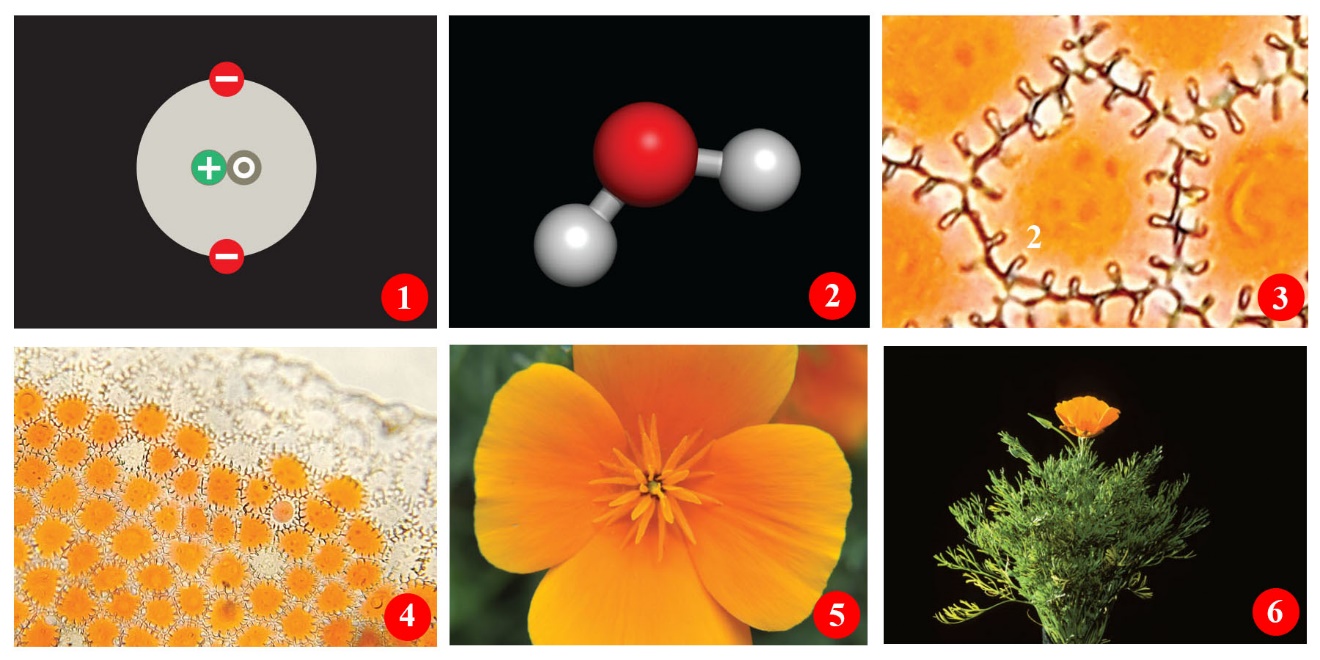 Figure 1.35. What is represented in frame 5 of Figure 1.3, illustrating the levels of life’s organization?Figure 1.36. In Figure 1.3, illustrating the levels of life’s organization, what is represented in frame 3?7. A community8. At what level of organization does life begin?9. Living organisms are members of all of the levels listed below. However, rocks are components of _____.10. A(n) ____ property is a characteristic of a system that does not appear in any of its component parts.11. Which feature is not characteristic of all living organisms?12. Four of the following are key characteristics for the survival of a species. Which one is the exception?13. Four of the following characteristics are required for the life of an individual organism to continue. Which is the exception?14. The conversion of solar energy to chemical energy is known as ______.15. Which of the following is a substance that an organism needs for growth and survival but cannot make for itself?16. Which of the following makes its own food using energy and simple raw materials it obtains from nonbiological sources?17. Which group of organisms does not depend directly on sunlight for energy?I. Terrestrial producersII. Animal consumersIII. Decomposers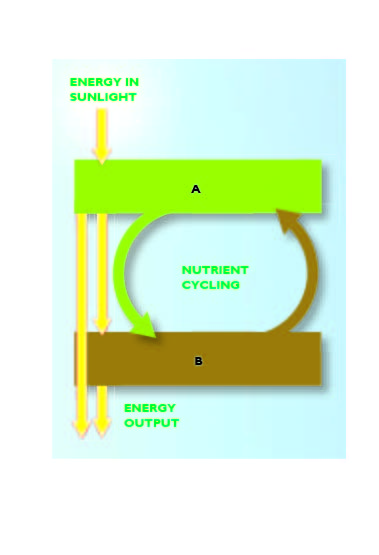 Figure 1.418. In Figure 1.4, "A" and "B" should be labeled, respectively, ____ and _____.19. The process by which the first cell of a new individual gives rise to a multicell adult is called _______.20. The flow of energy through living organisms is best characterized as ___.21. Homeostasis provides what kind of internal environment?22. Each cell is able to maintain an internal environment within a range that favors survival. This condition is called ___________.23. About twelve to twenty-four hours after the previous meal, a person's blood-sugar level normally varies from 60 to 90 milligrams per 100 milliliters of blood, though it may rise to 130 mg/100 ml after meals high in carbohydrates. That the blood-sugar level is maintained within a fairly narrow range despite uneven intake of sugar is due to the body's ability to carry out ______.24. Which phrase would most likely be used in a discussion of homeostasis?25. What characteristic is common to all living things?26. Energy sources are needed for which of the following processes?I. ReproductionII. GrowthIII. Development27. Which cell lacks a nucleus?28. Members of which prokaryotic domain are most closely related to eukaryotes evolutionarily?29. Which of the following is a domain of life?30. Members of what group are multicellular producers?31. Which group is made up of almost exclusively decomposers?32. Which organisms are NOT eukaryotes?33. A scientific name consists of which of the following?I. Family nameII. Genus nameIII. Species name34. The plural for genus is ________.35. Which is the least inclusive of the taxonomic categories listed below?36. Which group includes all of the other groups?37. What is the process of transmission of DNA to offspring that occurs during reproduction?38. Which term refers to judging information before accepting it as fact?39. Which term refers to the first explanation of a problem (sometimes referred to an "educated guess")?40. What is a hypothesis?41. Which concept represents the lowest degree of certainty?42. Which concept represents the highest degree of certainty?43. The control in an experiment _______.44. In an experiment, the control group is __________.45. The choice of whether a particular organism belongs to the experimental group or the control group should be based on ___________.46. Scientists are always thinking about ways to improve experimental design. In the text's potato chip experiment, which of these changes would produce the most effective design?47. Olestra chips did not cause cramps at a higher rate than normal chips. This is known as the ____ of this experiment.48. In the experiment with peacock butterflies, the working hypothesis is that _____.49. What is one of the independent variables in the peacock butterfly experiment?50. Which group in the peacock butterfly experiment had the highest survival rates?51. What was the dependent variable in the peacock butterfly experiments?52. Which of the following is NOT true about the peacock butterfly?53. Which of the following is common term for a eukaryote that is NOT a plant, animal, or fungus?54. Randomly selecting samples of experimental units from an environment can result in __________________.55. What is an acceptable probability of sampling error that may have skewed the results in most scientific studies?56. Science is based on ___________.57. Which characteristic is least applicable to the development of science?58. Which characteristic will NOT strengthen the validity of a theory?59. Scientific work involves ______________________________.60. Copernicus, Galileo, and Darwin found that ____ caused their science to be controversial.Match the following letters to the number with which they best correspond.61. This is a generalization that describes a consistent natural phenomenon for which there is incomplete scientific explanation.62. People who regularly consume sugary drinks with their meals will have a higher likelihood of being obese than people who do not.63. Submit the results and the conclusions to the scientific community.64. Hypothesis that has not been disproven after many years of rigorous testing.65. Compile test results and draw conclusions from them.66. Drinking sugary drinks leads to obesity.67. What are some causes of obesity?68. Obesity rates are increasing.Classification. Match the following descriptions to the most appropriate function, process, or trait listed below.69. A process found only in plants, some bacteria, and some protists70. A characteristic most organisms exhibit that tends to keep their internal environment within a range that favors survival71. The transmission of DNA from parent to offspring72. Process by which individuals produce offspringClassification. Match the following descriptions with the most appropriate group listed below.73. Multicellular producers74. Prokaryotic75. Unicellular organisms of considerable internal complexity76. Multicelled mobile consumers77. Based on fossils, oldest, still living organisms78. Unicellular eukaryotic producers79. Most common multicellular decomposers